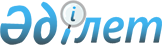 О внесении изменения в постановление Правительства Республики Казахстан от 16 мая 2011 года № 519 "О национальных научных советах"
					
			Утративший силу
			
			
		
					Постановление Правительства Республики Казахстан от 5 апреля 2017 года № 171. Утратило силу постановлением Правительства Республики Казахстан от 27 октября 2023 года № 950.
      Сноска. Утратило силу постановлением Правительства РК от 27.10.2023 № 950 (вводится в действие по истечении десяти календарных дней после дня его первого официального опубликования).
      Правительство Республики Казахстан ПОСТАНОВЛЯЕТ:
      1. Внести в постановление Правительства Республики Казахстан от 16 мая 2011 года № 519 "О национальных научных советах" (САПП Республики Казахстан, 2011 г., № 38, ст. 468) следующее изменение:
      Положение о национальных научных советах, утвержденное указанным постановлением, изложить в новой редакции согласно приложению к настоящему постановлению.
      2. Настоящее постановление вводится в действие со дня его первого официального опубликования.  Положение
о национальных научных советах 1. Общие положения
      1. Настоящее Положение о национальных научных советах (далее – Положение) разработано в соответствии с Законом Республики Казахстан от 18 февраля 2011 года "О науке" и определяет правовые и организационные основы деятельности национальных научных советов (далее – советы).
      2. Советы являются коллегиальными органами по направлениям развития научной и (или) научно-технической деятельности.
      3. Советы создаются по направлениям науки в соответствии с государственными приоритетами социально-экономического развития Республики Казахстан. 
      4. Рабочим органом советов является Национальный центр государственной научно-технической экспертизы (далее – центр экспертизы), который организует работу советов.  2. Составы советов
      5. Составы советов утверждаются сроком на три года и должны состоять из нечетного числа членов.
      6. Составы советов формируются уполномоченным органом в области науки из числа компетентных казахстанских и зарубежных ученых, представителей государственных органов, национальных управляющих холдингов, национальных институтов развития, национальных холдингов, национальных компаний, субъектов частного предпринимательства по предложениям и рекомендациям отраслевых уполномоченных органов, научных организаций, высших учебных заведений и научных общественных объединений и утверждаются Правительством Республики Казахстан. Списки кандидатов в составы советов публикуются на интернет-ресурсах уполномоченного органа в области науки и центра экспертизы. 
      7. Казахстанские ученые, избираемые в составы советов, должны иметь стаж работы по специальности не менее 5 лет и индекс Хирша не менее 2 за последние 5 лет. 
      Для ученых, специализирующихся в области гуманитарных, общественных, политических и социальных наук, вместо индекса Хирша не менее 2 за последние 5 лет требуется наличие публикаций в международных рецензируемых журналах.
      8. Отбор казахстанских ученых в составы советов производится на основе списка, ранжированного по индексу Хирша публикаций ученых за последние пять лет, составленного уполномоченным органом в области науки. При этом в составы советов отбираются ученые, имеющие наибольший индекс Хирша, согласно данному списку. Отбор ученых, специализирующихся в области гуманитарных, общественных, политических и социальных наук, производится на основе публикаций в международных рецензируемых журналах.
      9. Не более двадцати процентов от состава советов, но не менее одного члена в каждом совете формируется из числа зарубежных ученых, являющихся представителями ведущих мировых научных или научно-образовательных организаций, свободно владеющих английским языком и имеющих индекс Хирша не менее 10 за последние 5 лет. 
      10. Не менее пятидесяти процентов от состава каждого совета формируется из числа представителей национальных управляющих холдингов, национальных институтов развития, национальных холдингов, национальных компаний, научных подразделений крупных производственных компаний и субъектов частного предпринимательства по рекомендации Национальной палаты предпринимателей Республики Казахстан "Атамекен".
      11. В составы советов не входят руководители аккредитованных субъектов научной и/или научно-технической деятельности и их заместители, а также более одного работника из одной организации.
      12. В каждом совете из числа казахстанских ученых избираются председатель и заместитель председателя. 
      13. Председатель совета руководит его деятельностью, председательствует на заседаниях советов, планирует работу и представляет совет при взаимодействии с государственными органами, а также другими организациями в рамках своей деятельности. 
      14. В случае отсутствия председателя его функции выполняет заместитель. 
      15. Председатель определяет из числа членов совета секретаря совета, отвечающего за оформление протокола. Секретарь совета имеет право голоса при принятии решений советом.
      16. Члены советов могут принимать участие в конкурсе на грантовое или программно-целевое финансирование научных и научно-технических проектов и программ в качестве научного руководителя проекта (программы), но не принимают решения по проектам (программам) с их участием или участием аффилированных лиц.
      17. Члены советов исключаются из его состава в случаях пропуска более трех заседаний совета без уважительной причины, разглашения конфиденциальной информации, необоснованного уклонения от принятия решений, наличия фактов нарушения научной этики (плагиат, фальсификация, фабрикация данных, ложное соавторство, присвоение чужих результатов из заявок, дублирование объекта государственной научно-технической экспертизы (далее – ГНТЭ), а также нарушения требований, предусмотренных пунктами 43 и 44 настоящего Положения. 3. Задачи, функции и права советов
      18. Основными задачами советов являются:
      1) формирование специализированных научных направлений в соответствии с приоритетами, определенными Высшей научно-технической комиссией при Правительстве Республики Казахстан (далее – ВНТК); 
      2) определение форм и объемов финансирования, выделяемых для проведения научных исследований;
      3) определение объемов грантового финансирования коммерциализации результатов научной и (или) научно-технической деятельности;
      4) оценка научной новизны, научно-технического уровня, перспективности, степени разработанности предлагаемых научных, научно-технических проектов и программ, экономической обоснованности запрашиваемого объема финансирования; 
      5) оценка потребностей Республики Казахстан в новых научных направлениях;
      6) осуществление конкурсного отбора научных, научно-технических проектов и программ по фундаментальным и прикладным исследованиям, предлагаемым на финансирование из республиканского бюджета;
      7) мониторинг хода реализации проводимых научных исследований, в том числе с выездом на место;
      8) участие в отборе конкурсных заявок в рамках грантового финансирования коммерциализации результатов научной и (или) научно-технической деятельности.
      19. Основными функциями советов являются: 
      1) разработка рекомендаций по определению объема грантового финансирования, содержащих наименование направления, обоснование выбора направления, объемы для реализации выбранного направления, экономический и социальный эффекты;
      2) разработка рекомендаций по определению объемов грантового финансирования коммерциализации результатов научной и (или) научно-технической деятельности;
      3) разработка рекомендаций для ВНТК по целевым научным, научно-техническим программам, поданным на программно-целевое финансирование уполномоченным органом в области науки или отраслевыми уполномоченными органами, содержащих стратегию и (или) программу развития направления, тематику проведения научно-исследовательских и опытно-конструкторских работ для решения стратегических задач, ключевой результат научно-исследовательских и опытно-конструкторских работ, ресурсы для реализации стратегической задачи, прогноз экономических и социальных эффектов;
      4) разработка рекомендаций для ВНТК по проектам коммерциализации результатов научной и (или) научно-технической деятельности, поданным на грантовое финансирование уполномоченным органом в области науки или отраслевыми уполномоченными органами;
      5) принятие решения о грантовом и программно-целевом финансировании (прекращении финансирования) за счет республиканского бюджета;
      6) принятие промежуточных и итоговых отчетов о научной и (или) научно-технической деятельности по выполняемым научным исследованиям по соответствующим направлениям научной, научно-технической и инновационной деятельности;
      7) осуществление мониторинга хода реализации проводимых научных исследований, в том числе с выездом на место, а также мониторинга исполнения принятых ими решений в соответствии с положением о мониторинге хода реализации и результативности научных, научно-технических проектов и программ, утверждаемым уполномоченным органом в области науки (далее – мониторинг научных исследований).
      20. При осуществлении своей деятельности советы имеют право: 
      1) осуществлять свою деятельность во взаимодействии с отраслевыми уполномоченными органами, научными организациями и высшими учебными заведениями Республики Казахстан;
      2) получать от государственных органов информационно-аналитические и справочные данные для осуществления своей деятельности;
      3) вносить в уполномоченный орган в области науки, отраслевые уполномоченные органы, национальные и отраслевые академии наук предложения по научно-техническому развитию, включая подготовку кадров, финансовое обеспечение и развитие материально-технической базы науки; 
      4) разрабатывать и вносить в установленном порядке предложения по изменению и совершенствованию нормативных правовых актов по вопросам развития научно-технического потенциала; 
      5) приглашать на заседания по рассматриваемым отчетам о научной и (или) научно-технической деятельности, подлежащей грантовому и программно-целевому финансированию, научных руководителей для дачи дополнительных пояснений; 
      6) разрешать смену исполнителя работ по договору на грантовое или программно-целевое финансирование (при наличии ходатайства научного руководителя проекта или программы в уполномоченный орган в области науки) в случаях ликвидации/реорганизации юридического лица или прекращения деятельности индивидуального предпринимателя, а также перехода научного руководителя проекта на новое место работы;
      7) в случае изменения места работы научного руководителя, оставить его в качестве научного руководителя по договору на грантовое или программно-целевое финансирование (при наличии ходатайства научного руководителя в уполномоченный орган в области науки);
      8) создавать по согласованию с уполномоченным органом в области науки специализированные секции с привлечением экспертов и специалистов по конкретной отрасли науки для получения консультаций и разъяснений в целях обеспечения всестороннего, полного и объективного рассмотрения представленных в совете материалов. 4. Организация деятельности советов
      21. Основной формой деятельности советов, обеспечивающих гласность и объективность принимаемых ими решений, является открытое заседание советов.
      22. Заседания советов проводятся путем непосредственного созыва членов советов либо проведения интернет-конференции в режиме реального времени. 
      В случае невозможности личного присутствия на заседании, член совета участвует на заседании совета в режиме реального времени путем использования интернет-ресурсов и представления секретарю бюллетеня с результатами голосования по вопросам заседания для оформления протокола. 
      Для принятия решения о победителях конкурса и определения объема грантового финансирования коммерциализации результатов научной и (или) научно-технической деятельности на заседаниях советов в обязательном порядке должны присутствовать грантозаявители для презентации заявляемых проектов.
      23. Заседания советов проводятся по мере необходимости, но не менее двух раз в год.
      24. Ежегодно на первом заседании советы утверждают годовой план работы и график заседаний советов по согласованию с уполномоченным органом в области науки.
      Изменения в годовой план работы и график заседаний советов могут вноситься по согласованию с уполномоченным органом в области науки не более двух раз в год.
      25. Повестка дня заседания советов формируется центром экспертизы и вместе с научными, научно-техническими и инновационными проектами и программами (далее – объекты), результатами ГНТЭ и (или) мониторинга, рекомендациями секции (при наличии) направляется членам советов не позднее, чем за семь рабочих дней до начала заседания. 
      26. Заседания советов по всем рассматриваемым вопросам проводятся в срок не более тридцати календарных дней.
      27. Заседание совета является правомочным, если на заседании присутствовало не менее двух третей от числа членов совета, в том числе членов совета, участвовавших на заседании в режиме интернет-конференции.
      28. В необходимых случаях, при отсутствии полных сведений по объектам советы запрашивают в центре экспертизы дополнительные пояснения, обоснования и информацию по результатам ГНТЭ. Центр экспертизы направляет ответ в срок не более двух рабочих дней. 
      29. В ходе заседания по вопросу конкурсного отбора научных, научно-технических проектов и программ объекты рассматриваются советами в порядке, установленном Правилами базового, грантового и программно-целевого финансирования научной и (или) научно-технической деятельности, утвержденными постановлением Правительства Республики Казахстан от 25 мая 2011 года № 575.
      30. Решения советов принимаются путем тайного голосования и считаются правомочными, если за них проголосовало не менее двух третей голосов от общего числа присутствующих на заседании членов совета и оформляются протоколом.
      31. Протоколы заседаний советов оформляются и подписываются всеми членами советов, участвовавшими на заседании, в срок не более семи рабочих дней со дня завершения проведения заседания и должны содержать:
      1) полное наименование и состав советов; 
      2) даты начала и окончания проведения заседания; 
      3) сведения о лицах, участвовавших на заседании; 
      4) повестку дня заседания; 
      5) все обсуждения по вопросам повестки дня заседания; 
      6) вопросы, поставленные на голосование, и итоги голосования по ним с отражением результата голосования по каждому вопросу повестки дня заседания советов;
      7) принятые решения и их обоснования с приложением оценочных листов (при наличии); 
      8) иные сведения по решению советов. При наличии у членов советов особого мнения по вынесенному на голосование вопросу секретари советов вносят в протокол соответствующую запись.
      32. Заседания советов подлежат аудио- и видеофиксации центром экспертизы. Протоколы, аудио- и видеозаписи голосования советов хранятся в центре экспертизы.
      33. Информация о членах советов, годовом плане работы и графике работы советов размещается на интернет-ресурсах уполномоченного органа в области науки и центра экспертизы.
      34. По результатам работы за год советы представляют отчет о своей деятельности, который публикуется на интернет-ресурсе центра экспертизы.  5. Решения советов
      35. Советы принимают решения исключительно о грантовом и программно-целевом финансировании (прекращении финансирования) за счет средств республиканского бюджета:
      1) проектов и программ научно-исследовательских, опытно-конструкторских и технологических работ;
      2) других программ в части научно-исследовательских, опытно-конструкторских и технологических работ;
      3) проектов межгосударственных научно-технических программ, реализуемых с участием научных учреждений, организаций и предприятий Республики Казахстан;
      4) инновационных проектов;
      5) проектов коммерциализации результатов научной и (или) научно-технической деятельности.
      36. Принятые советами решения в виде выписки из протокола передаются центром экспертизы в уполномоченный орган в области науки и юридическому лицу, ответственному за выполнение государственного задания по государственной услуге по представлению грантов на коммерциализацию результатов научной и (или) научно-технической деятельности, и при необходимости в отраслевой уполномоченный орган в срок не позднее десяти рабочих дней со дня принятия решения.
      37. Решения советов подлежат обязательному исполнению уполномоченным органом в области науки и отраслевыми уполномоченными органами. 
      38. Советы осуществляют мониторинг исполнения принятых ими решений.
      39. Сведения об объемах средств, выделенных на каждый одобренный объект, подлежат опубликованию на интернет-ресурсе центра экспертизы.
      40. Все принятые советами решения размещаются на интернет-ресурсах уполномоченного органа в области науки и центра экспертизы в срок не позднее десяти рабочих дней со дня принятия решения. 6. Вознаграждение членам советов 
      41. Обеспечение деятельности советов, включая вознаграждение за проведение экспертизы конкретного проекта, программы (отчета по ним), мониторинга выполнения научных работ, а также командировочные расходы казахстанских и зарубежных ученых, производится центром экспертизы из средств республиканского бюджета. 7. Ответственность членов советов 
      42. Члены советов информируют советы об известном им конфликте интересов при рассмотрении конкретных вопросов и несут ответственность за объективность и обоснованность принимаемых советами решений по каждому установленному критерию оценки. 
      43. Члены советов:
      1) надлежащим образом исполняют свои обязанности и принимают все необходимые меры для своевременного и качественного рассмотрения представленных материалов;
      2) представляют аргументированные обоснования относительно принятого решения;
      3) требуют представления им полной и достоверной информации, не допускают сокрытия и фальсификации данных, относящихся к решению вопросов, находящихся в их компетенции;
      4) реагируют на факты нарушения научной этики;
      5) при принятии решений свободны от влияния общественного мнения, приверженности одной из сторон или третьих лиц;
      6) принимают меры по предотвращению и урегулированию конфликта интересов;
      7) в процессе деятельности не употребляют грубые, оскорбительные выражения, обвинения, наносящие ущерб чести и достоинству других членов совета, заявителей, экспертов;
      8) не совершают иных действий (бездействия), влекущих нарушение прав интеллектуальной собственности или наносящих иной ущерб научно-исследовательской деятельности других лиц.
      44. Члены советов отказываются от рассмотрения конкретного научного проекта и (или) программы, в случаях:
      1) наличия личной или финансовой заинтересованности в результате одобрения или отклонения объекта;
      2) наличия совместных публикаций с автором проекта, включая соавторство за последние три года, непосредственного участия при подготовке заявки, планирования совместных публикаций по результатам исследования и применения этих результатов;
      3) непосредственного руководства над исполнителем научного проекта и (или) программы, нахождения в его подчинении или оказания ему консультационных услуг в течение последних трех лет;
      4) работы в той же организации, что и исполнитель научного проекта и (или) программы;
      5) нахождения в браке (супружестве) или близком родстве с исполнителем научного проекта и (или) программы;
      6) нахождения в близком родстве с родителями, супругом (супругой) исполнителя научного проекта и (или) программы.
					© 2012. РГП на ПХВ «Институт законодательства и правовой информации Республики Казахстан» Министерства юстиции Республики Казахстан
				
      Премьер-МинистрРеспублики Казахстан 

Б. Сагинтаев
Приложение 
к постановлению Правительства
Республики Казахстан 
от 5 апреля 2017 года № 171Утверждено 
постановлением Правительства
Республики Казахстан 
от 16 мая 2011 года № 519